Технологическая карта № 4/ ОСП 3краткосрочной образовательной практикипо развивающей направленности для детей 2-3 лет «Бусы для мамы»ФИО педагога: Маркова Ольга Игоревна,Должность: педагог-психолог Дата разработки: «22» октября 2020 г. Тематический план занятийПриложение к технологической карте № 1Дидактические материалы (алгоритмы, схемы):Игра № 1 «Бусы для мамы»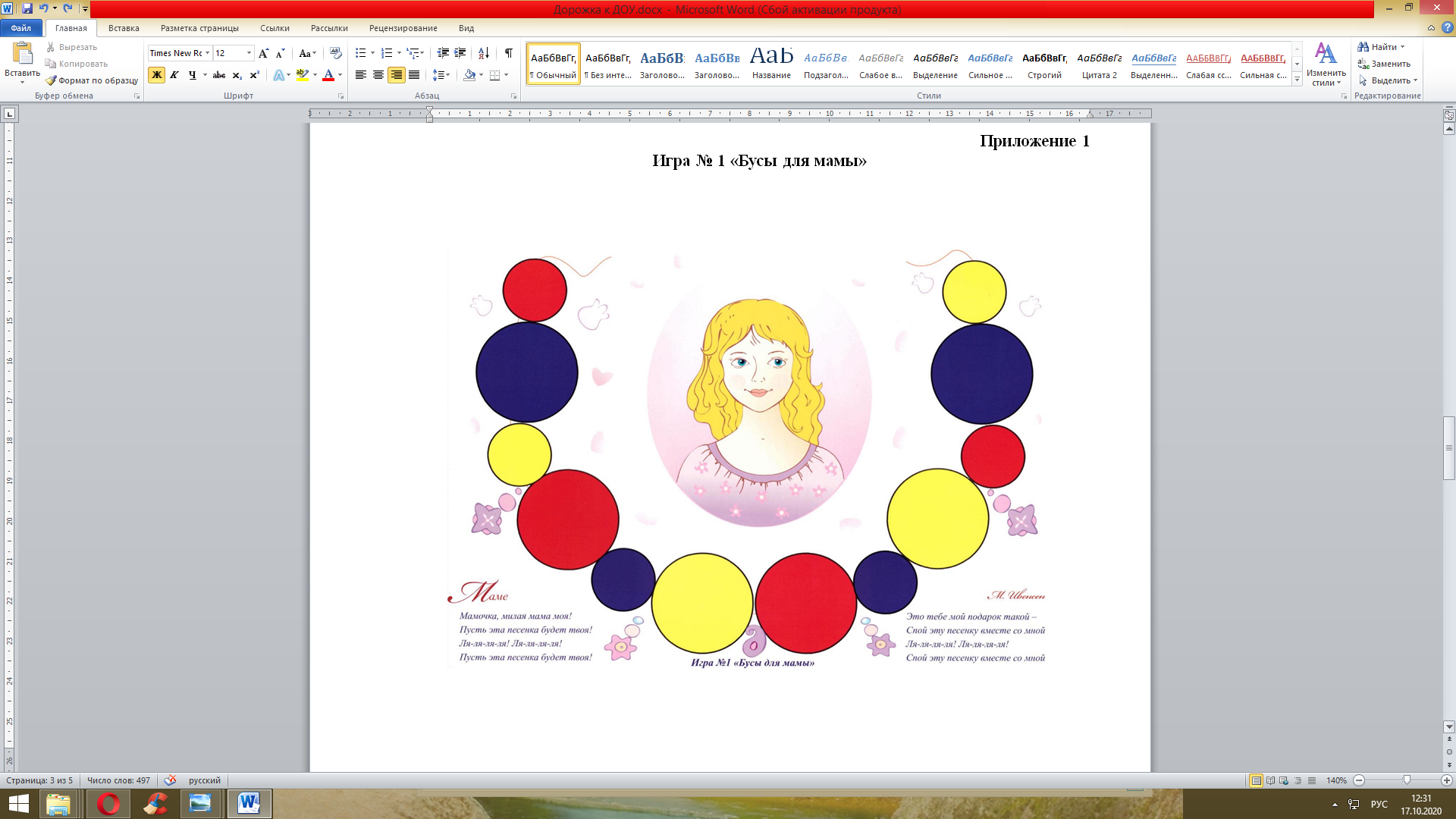 Аннотация для родителей (основная идея доступная для понимания, четко и лаконично формулированная) Игровые упражнения по методике Дьенеша доступно знакомят детей с формой, цветом, размером и толщиной объектов, с математическими представлениями и основами информатики. Способствуют развитию у детей мыслительных операций: анализ, синтез, сравнение, классификация, обобщение; логического мышления, творческих способностей и познавательных процессов: восприятие, память, внимание и воображение. Играя с блоками Дьенеша, ребенок выполняет разнообразные предметные действия: выкладывание по определенным правилам, перестроение. Цель КОПРасширять представление ребенка о форме (круг), цвете (красный, желтый, синий) и размере (большие и маленькие) фигур. Расширять словарный запас (активный и пассивный) за счет слов: круг, красный, желтый, синий, большой, маленький. Способствовать развитию внимательности, сообразительности, положительного эмоционального настроя на познавательную деятельность. Способствовать развитию предпосылок логического мышления. Способствовать развитию умения ориентироваться в пространстве (на плоскости листа).Количество часов КОП2 занятия по 10-15 минут (за столом не более 5-7 минут)Максимальное количество участников3 человекаПеречень материалов и оборудования для проведения КОП1. Логические Блоки Дьенеша. 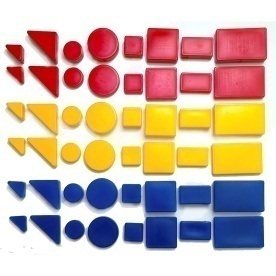 2. Игра № 1 «Бусы для мамы».Предполагаемые результаты (умения/навыки, созданный продукт)Ребенок имеет представление о форме (круг), цвете (красный, желтый, синий) и размере (большие и маленькие) фигур. У ребенка расширяется словарный запас (активный и пассивный) за счет слов: круг, красный, желтый, синий, большой, маленький. Ребенок учится ориентироваться в пространстве (на плоскости листа). Продукт деятельности: бусы для мамы, дорожка к детскому саду, лучи сказочного солнышка.Список литературы, использованной при подготовке КОП. Игровой альбом блоки Дьенеша для малышей «Маленькие логики». Автор игры: Борисенкова Е.Ю., кандидат психологических наук, педагог-психолог высшей квалификационной категории. Художник: Емельянова С.В. Дизайнер: Вегандт К.В.Учебно-игровое пособие Логические Блоки Дьенеша.ЗадачиДеятельность педагогаДеятельность детейПредполагаемый результат Тема: «Бусы для мамы»Тема: «Бусы для мамы»Тема: «Бусы для мамы»Тема: «Бусы для мамы»1. Познакомить с Логическими Блоками Дьенеша.2. Познакомить с бусами круглой формы.3. Познакомить с блоками круглой формы.4. Познакомить со схемой «Бусы для мамы».- Демонстрация Логических Блоков Дьенеша. - Показ бус круглой формы.- Знакомство с блоками круглой формы.- Показ схемы «Бусы для мамы».- Предложить создать из блоков «Бусы для мамы» по схеме.- Помощь ребенку при работе со схемой.- Детальное рассмотрение  Логических Блоков Дьенеша.- Знакомство с тем, как выглядят бусы круглой формы.- Знакомство с блоками круглой формы.- Знакомство со схемой «Бусы для мамы».- Создание из блоков по схеме «Бус для мамы».Владение детьми первичными знаниями о бусах круглой формы.Тема: «Бусы для мамы»Тема: «Бусы для мамы»Тема: «Бусы для мамы»Тема: «Бусы для мамы»1. Учить создавать бусы по схеме.2. Закреплять умение ориентироваться по схеме и создавать самостоятельно бусы из блоков.3. Учить обыгрывать постройку.- Демонстрация «Бусы для мамы».- Демонстрация необходимых блоков для работы.- Помощь в обыгрывании постройки из блоков «Бусы для мамы».- Рассматривание готовой работы.- Отбор деталей из блоков для создания работы «Бусы для мамы».- Самостоятельное создание из блоков «Бус для мамы» по схеме.- Обыгрывание постройки из блоков «Бусы для мамы».Умение создавать по схеме «Бусы для мамы» из Логических Блоков Дьенеша.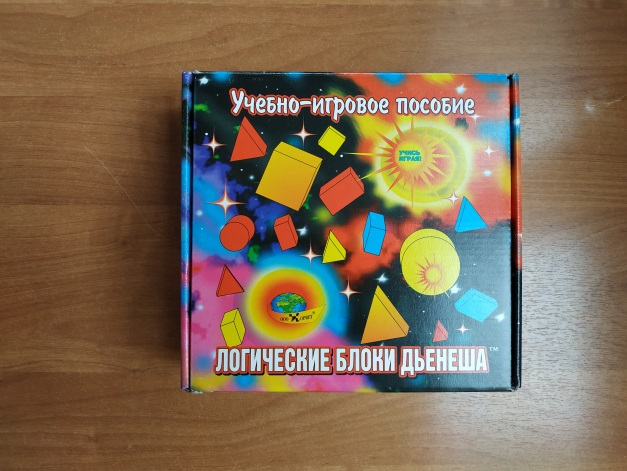 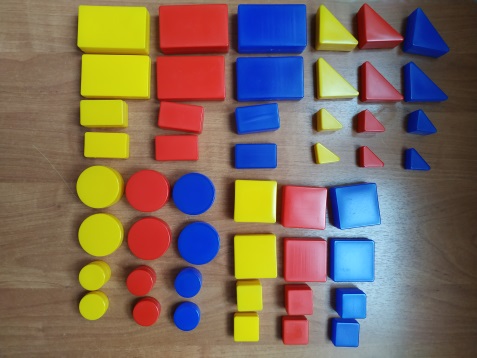 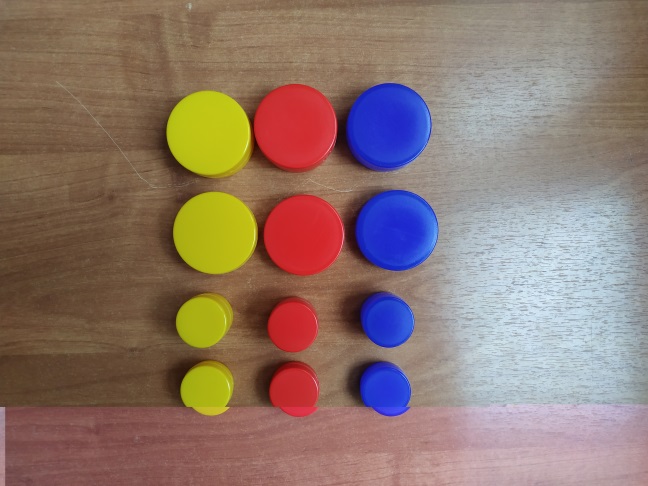 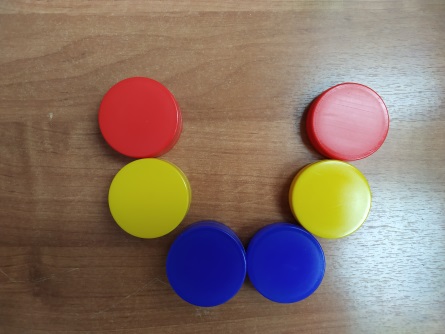 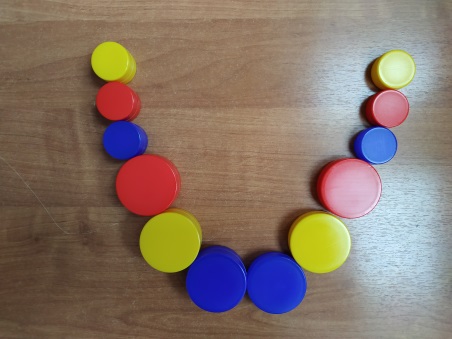 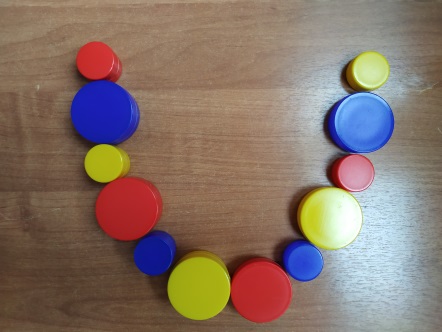 